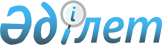 "2009 - 2011 жылдарға арналған республикалық бюджет туралы" Қазақстан Республикасының Заңына өзгерістер енгізу туралы" Қазақстан Республикасы Заңының жобасы туралыҚазақстан Республикасы Үкіметінің 2009 жылғы 21 қазандағы N 1617 Қаулысы

      Қазақстан Республикасының Үкіметі ҚАУЛЫ ЕТЕДІ:

      "2009 - 2011 жылдарға арналған республикалық бюджет туралы" Қазақстан Республикасының Заңына өзгерістер енгізу туралы" Қазақстан Республикасы Заңының жобасы Қазақстан Республикасының Парламенті Мәжілісінің қарауына енгізілсін.      Қазақстан Республикасының

      Премьер-Министрі                                   К. МәсімовЖобаҚазақстан Республикасының Заңы"2009 - 2011 жылдарға арналған республикалық бюджет туралы" Қазақстан Республикасының Заңына өзгерістер енгізу туралы      1-бап. "2009 - 2011 жылдарға арналған республикалық бюджет туралы" 2008 жылғы 4 желтоқсандағы Қазақстан Республикасының Заңына (2008 жылғы 5 желтоқсандағы N 370 - 374 "Егемен Қазақстан" 25343-құжат) мынадай өзгерістер енгізілсін:

      1) 1-бапта:

      1) тармақшада:

      "2 821 894 548" деген цифрлар "2 768 742 908" деген цифрлармен ауыстырылсын;

      "1 455 613 715" деген цифрлар "1 381 278 646" деген цифрлармен ауыстырылсын;

      "58 813 022" деген цифрлар "89 630 415" деген цифрлармен ауыстырылсын;

      "15 056 048" деген цифрлар "5 458 048" деген цифрлармен ауыстырылсын;

      "1 292 411 763" деген цифрлар "1 292 375 799" деген цифрлармен ауыстырылсын;

      2) тармақшадағы "3 253 815 321" деген цифрлар "3 173 048 422" деген цифрлармен ауыстырылсын;

      3) тармақшада:

      "30 197 898" деген цифрлар "18 736 401" деген цифрлармен ауыстырылсын;

      "44 219 915" деген цифрлар "46 201 969" деген цифрлармен ауыстырылсын;

      "14 022 017" деген цифрлар "27 465 568" деген цифрлармен ауыстырылсын;

      4) тармақшада:

      "111 506 324" деген цифрлар "150 583 080" деген цифрлармен ауыстырылсын;

      "113 006 324" деген цифрлар "152 083 080" деген цифрлармен ауыстырылсын;

      5) тармақшадағы "3,4" деген цифрлар "3,5" деген цифрлармен ауыстырылсын;

      2) 12-бапта:

      "2 563 862" деген цифрлар "2 097 744" деген цифрлармен ауыстырылсын;

      "6 582 228" деген цифрлар "5 997 531" деген цифрлармен ауыстырылсын;

      "270 672" деген цифрлар "212 012" деген цифрлармен ауыстырылсын;

      "1 016 076" деген цифрлар "936 694" деген цифрлармен ауыстырылсын;

      "153 347" деген цифрлар "151 100" деген цифрлармен ауыстырылсын;

      "230 227" деген цифрлар "165 120" деген цифрлармен ауыстырылсын;

      "4 324 734" деген цифрлар "4 189 900" деген цифрлармен ауыстырылсын;

      "2 034 034" деген цифрлар "2 176 334" деген цифрлармен ауыстырылсын;

      3) 12-1-бапта:

      "140 000 000" деген цифрлар "134 764 069" деген цифрлармен ауыстырылсын;

      "117 000 000" деген цифрлар "117 425 642" деген цифрлармен ауыстырылсын;

      "8 600 000" деген цифрлар "7 600 440" деген цифрлармен ауыстырылсын;

      "14 400 000" деген цифрлар "9 737 987" деген цифрлармен ауыстырылсын;

      4) 13-баптағы "15 647 943" деген цифрлар "15 629 356" деген цифрлармен ауыстырылсын;

      15-баптағы "552 160" деген цифрлар "781 147" деген цифрлармен ауыстырылсын;

      16-бап алып тасталсын;

      17-бапта:

      "38 797 160" деген цифрлар "39 258 811" деген цифрлармен ауыстырылсын;

      "16 418 000" деген цифрлар "16 262 831" деген цифрлармен ауыстырылсын;

      "3 581 705" деген цифрлар "2 928 650" деген цифрлармен ауыстырылсын;

      "1 062 338" деген цифрлар "1 358 101" деген цифрлармен ауыстырылсын;

      "1 506 312" деген цифрлар "2 480 424" деген цифрлармен ауыстырылсын;

      8) 18-бапта:

      "9 503 158" деген цифрлар "9 284 399" деген цифрлармен ауыстырылсын;

      "2 376 184" деген цифрлар "2 320 129" деген цифрлармен ауыстырылсын;

      "2 543 319" деген цифрлар "2 428 910" деген цифрлармен ауыстырылсын;

      "4 583 655" деген цифрлар "4 535 360" деген цифрлармен ауыстырылсын;

      9) 20-бапта:

      "24 810 892" деген цифрлар "24 782 937" деген цифрлармен ауыстырылсын;

      "9 153 018" деген цифрлар "9 272 618" деген цифрлармен ауыстырылсын;

      "15 657 874" деген цифрлар "15 510 319" деген цифрлармен ауыстырылсын;

      10) 21-бапта:

      "41 115 350" деген цифрлар "46 203 433" деген цифрлармен ауыстырылсын;

      "1 601 830" деген цифрлар "1 583 078" деген цифрлармен ауыстырылсын;

      "18 787 490" деген цифрлар "18 903 482" деген цифрлармен ауыстырылсын;

      "9 819 746" деген цифрлар "11 026 250" деген цифрлармен ауыстырылсын;

      "10 906 284" деген цифрлар "14 690 623" деген цифрлармен ауыстырылсын;

      11) 22-баптағы "1 834 857" деген цифрлар "1 765 645" деген цифрлармен ауыстырылсын;

      23-баптағы "749 374" деген цифрлар "713 410" деген цифрлармен ауыстырылсын;

      25-бапта:

      "2 360 000" деген цифрлар "2 340 000" деген цифрлармен ауыстырылсын;

      "60 000" деген цифрлар "40 000" деген цифрлармен ауыстырылсын;

      14) 26-баптағы "73 533" деген цифрлар "66 165" деген цифрлармен ауыстырылсын;

      15) 28-бапта:

      "21 600 000" деген цифрлар "9 600 000" деген цифрлармен ауыстырылсын;

      "42 223 000" деген цифрлар "40 939 900" деген цифрлармен ауыстырылсын;

      16) 30-баптағы "115 603 126" деген цифрлар "58 697 126" деген цифрлармен ауыстырылсын;

      17) 31-баптағы "1 022 507" деген цифрлар "1 010 157" деген цифрлармен ауыстырылсын;

      18) 33-баптағы "4 711 180" деген цифрлар "4 708 237" деген цифрлармен ауыстырылсын;

      19) көрсетілген Заңға 1, 4-қосымшалар осы Заңға 1, 2-қосымшаларға сәйкес жаңа редакцияда жазылсын.      2-бап. Осы Заң 2009 жылғы 1 қаңтардан бастап қолданысқа енгізіледі.      Қазақстан Республикасының

      Президенті"2009 - 2011 жылдарға арналған

республикалық бюджет туралы" 

Қазақстан Республикасының   

Заңына өзгерістер мен     

толықтырулар енгізу туралы" 

Қазақстан Республикасының  

2009 жылғы "__" _______   

N ____ Заңына        

1-ҚОСЫМША           "2009 - 2011 жылдарға арналған

республикалық бюджет туралы" 

Қазақстан Республикасының   

2008 жылғы 4 желтоқсандағы  

N 96-IV Заңына        

1-ҚОСЫМША           2009 жылға арналған республикалық бюджет"2009 - 2011 жылдарға арналған

республикалық бюджет туралы" 

Қазақстан Республикасының 

Заңына өзгерістер мен 

толықтырулар енгізу туралы" 

Қазақстан Республикасының 

2009 жылғы "__" _______ 

N ____ Заңына       

2-ҚОСЫМША          "2009 - 2011 жылдарға арналған

республикалық бюджет туралы" 

Қазақстан Республикасының 

2008 жылғы 4 желтоқсандағы 

N 96-IV Заңына       

4-ҚОСЫМША         Қазақстан Республикасының Ұлттық қорына жіберілетін 2009 жылға арналған бюджетке түсімдердің көлемі
					© 2012. Қазақстан Республикасы Әділет министрлігінің «Қазақстан Республикасының Заңнама және құқықтық ақпарат институты» ШЖҚ РМК
				СанатыСанатыСанатыСанатыСомасы,

мың теңгеСыныбыСыныбыСыныбыСомасы,

мың теңгеІшкi сыныбыІшкi сыныбыСомасы,

мың теңгеАтауыСомасы,

мың теңге11123І. Кірістер2 768 742 9081Салықтық түсiмдер1 381 278 64601Табыс салығы659 770 2001Корпорациялық табыс салығы659 770 20005Тауарларға, жұмыстарға және қызметтерге салынатын iшкi салықтар573 852 5201Қосылған құн салығы467 114 5002Акциздер17 328 2713Табиғи және басқа да ресурстарды пайдаланғаны үшін түсетін түсімдер86 730 6274Кәсіпкерлік және кәсіби қызметті жүргізгені үшін алынатын алымдар1 760 9225Құмар ойын бизнеске салық918 20006Халықаралық сауда мен сыртқы операцияларға салынатын салықтар136 944 8001Кеден төлемдерi123 459 8002Халықаралық сауда мен операцияларға салынатын басқа да салықтар13 485 00007Басқа да салықтар12 8211Басқа да салықтар12 82108Заңдық мәндi іс-әрекеттердi жасағаны және (немесе) оған уәкiлеттiгi бар мемлекеттiк органдар немесе лауазымды адамдар құжаттар бергенi үшiн алынатын мiндеттi төлемдер10 698 3051Мемлекеттiк баж10 698 3052Салықтық емес түсімдер89 630 41501Мемлекеттік меншіктен түсетін кірістер47 291 3821Мемлекеттік кәсіпорындардың таза кірісі бөлігінің түсімдері1 600 0003Мемлекет меншігіндегі акциялардың мемлекеттік пакеттеріне дивидендтер13 410 0004Мемлекеттік меншіктегі заңды тұлғаларға қатысу үлесіне кірістер110 0005Мемлекет меншігіндегі мүлікті жалға беруден түсетін кірістер24 664 7776Бюджет қаражатын банк шоттарына орналастырғаны үшін сыйақылар 150 4927Мемлекеттік бюджеттен берілген кредиттер бойынша сыйақылар 2 113 2939Мемлекеттік меншіктен түсетін басқа да кірістер5 242 82002Мемлекеттiк бюджеттен қаржыландырылатын мемлекеттiк мекемелердiң тауарларды (жұмыстарды, қызметтерді) өткiзуiнен түсетiн түсiмдер1 541 3961Мемлекеттiк бюджеттен қаржыландырылатын мемлекеттiк мекемелердiң тауарларды (жұмыстарды, қызметтердi) өткiзуiнен түсетiн түсiмдер1 541 39603Мемлекеттік бюджеттен қаржыландырылатын мемлекеттiк мекемелер ұйымдастыратын мемлекеттiк сатып алуды өткiзуден түсетiн ақша түсiмдерi13 2951Мемлекеттiк бюджеттен қаржыландырылатын мемлекеттік мекемелер ұйымдастыратын мемлекеттiк сатып алуды өткiзуден түсетiн ақша түсiмдерi13 29504Мемлекеттiк бюджеттен қаржыландырылатын, сондай-ақ Қазақстан Республикасы Ұлттық Банкiнiң бюджетiнен (шығыстар сметасынан) ұсталатын және қаржыландырылатын мемлекеттiк мекемелер салатын айыппұлдар, өсімпұлдар, санкциялар, өндiрiп алулар6 460 0831Мұнай секторы ұйымдарына түсетін түсімдерді қоспағанда, мемлекеттiк бюджеттен қаржыландырылатын, сондай-ақ Қазақстан Республикасы Ұлттық Банкінiң бюджетiнен (шығыстар сметасынан) ұсталатын және қаржыландырылатын мемлекеттiк мекемелер салатын айыппұлдар, өсімпұлдар, санкциялар, өндiрiп алулар6 460 08305Гранттар1 607 3262Қаржылық көмек1 607 32606Басқа да салықтық емес түсiмдер32 716 9331Басқа да салықтық емес түсiмдер32 716 9333Негiзгi капиталды сатудан түсетiн түсiмдер5 458 04801Мемлекеттiк мекемелерге бекiтiлген мемлекеттiк мүлiктi сату400 0001Мемлекеттiк мекемелерге бекiтiлген мемлекеттiк мүлiктi сату400 00002Мемлекеттiк материалдық резервтен тауарлар сату5 058 0481Мемлекеттiк материалдық резервтен тауарлар caту5 058 0484Трансферттердің түсiмдері1 292 375 79901Төмен тұрған мемлекеттік басқару органдарынан алынатын трансферттер101 375 7991Облыстық бюджеттерден, Астана және Алматы қалаларының бюджеттерiнен алынатын трансферттер101 375 79904Ұлттық қордан трансферттер1 191 000 0001Күрделі нысаналы трансферттер1 191 000 000Функционалдық топФункционалдық топФункционалдық топФункционалдық топСомасы,

мың теңгеӘкімшіӘкімшіӘкімшіСомасы,

мың теңгеБағдарламаБағдарламаСомасы,

мың теңгеАтауыСомасы,

мың теңге11123IІ. Шығындар3 173 048 42201Жалпы сипаттағы мемлекеттiк қызметтер121 673 951101Қазақстан Республикасы Президентінiң Әкiмшілігі2 127 940001Мемлекет Басшысының қызметін қамтамасыз ету жөніндегі қызметтер1 849 907002Мемлекеттiң iшкi және сыртқы саясатының стратегиялық аспектілерiн болжамды-талдамалық қамтамасыз ету115 298003Мұрағат қорының, баспа басылымдарының сақталуын қамтамасыз ету және оларды арнайы пайдалану129 281006Қазақстан Республикасында гендерлік теңдікті қамтамасыз ету және отбасы жағдайын жақсарту шараларын жетілдіру жөніндегі қызметтер33 454102Қазақстан Республикасы Парламентiнiң Шаруашылық басқармасы6 711 496001Қазақстан Республикасы Парламентiнiң қызметін қамтамасыз ету6 646 408004Қазақстан Республикасы Парламентінің Шаруашылық басқармасының материалдық-техникалық жарақтандыру65 088104Қазақстан Республикасы Премьер-Министрiнiң Кеңсесi1 398 057001Қазақстан Республикасы Премьер-Министрiнiң қызметін қамтамасыз ету1 250 057006Қазақстан Республикасы Премьер-Министрінің Кеңсесін материалдық-техникалық жарақтандыру148 000106Адам құқықтары жөніндегі ұлттық орталық52 017001Адамның және азаматтың құқықтары мен бостандықтарының сақталуы жөніндегі қызметтер52 017201Қазақстан Республикасы Ішкі iстер министрлiгi5 264002Елдің қоғамдық тәртіп саласындағы саяси мүдделерiн қамтамасыз ету5 264204Қазақстан Республикасы Сыртқы iстер министрлiгi24 039 464001Сыртқы саяси қызметті үйлестіру жөніндегі қызметтер4 085 892002Қазақстан Республикасының халықаралық ұйымдарға қатысуы2 580 821003Мемлекеттiк шекараны делимитациялау және демаркациялау206 714004Қазақстан Республикасы Сыртқы істер министрлігін материалдық-техникалық жарақтандыру816 608005Шетелдік іссапарлар1 289 609007Қазақстан Республикасы Сыртқы істер министрлігінің ғимараттарын, үй-жайлары мен құрылыстарын күрделі жөндеу502 336008Шетелдегі дипломатиялық өкілдіктердің арнайы, инженерлік-техникалық және нақты қорғалуын қамтамасыз ету75 772009Қазақстан Республикасының дипломатиялық өкілдіктерін орналастыру үшін шетелде жылжымайтын мүлік объектілерін сатып алу және салу640 454010Шетелдерде Қазақстан Республикасы азаматтарының құқықтары мен мүдделерін  қорғау және қамтамасыз ету11 630013Тәуелсіз Мемлекеттер Достастығының жарғылық және басқа да органдарында Қазақстан Республикасының мүддесін білдіру162 378014Шетелде Қазақстан Республикасының мүддесін білдіру13 667 250217Қазақстан Республикасы Қаржы министрлiгi45 902 094001Мемлекеттік бюджеттің атқарылуын және оның атқарылуына бақылауды қамтамасыз ету33 015 442002Халықаралық қаржы ұйымдары қаржыландырылатын инвестициялық жобалардың аудитін жүзеге асыру16 305003Тарату және банкроттық рәсімдерді жүргізу128 713009Кинологиялық орталығының қызметтері77 099014Кеден қызметін жаңғырту590 318016Жекешелендіру, мемлекеттік мүлікті басқару, жекешелендіруден кейінгі қызмет, осымен байланысты дауларды реттеу431 262017"Министрліктер үйі" ғимаратын күтіп-ұстау және сақтандыру361 704019Жеңілдікті тұрғын үй кредиттері бойынша бағамдық айырманы төлеу12 017021Қазақстан Республикасы Қаржы министрлігінің ғимараттарын, үй-жайлары мен құрылыстарын күрделі жөндеу14 750022Қазақстан Республикасы Қаржы министрлігін материалдық-техникалық жарақтандыру763 998023Кедендік сараптама жүргізу16 986024Тұрғын үй құрылыс жинақ салымдары бойынша сыйлықақылар төлеу1 010 157025Оқу-әдістемелік орталығының қызметтері42 490026Кедендік бақылау және кедендік инфрақұрылым объектілерін салу1 644 097028Мемлекеттік мекемелерде бухгалтерлік есеп жүйесін жетілдіру40 000029Қазынашылықтың ақпараттық жүйесін құру1 407 640030Қазақстан Республикасы Қаржы министрлігінің ақпараттық жүйелерін құру және дамыту183 772031"КААЖ" және "Электрондық кеден" ақпараттық жүйесін құру616 976032"Мемлекеттік меншік тізімі" ақпараттық жүйесін дамыту25 000033"Электрондық мемлекеттік сатып алу" автоматтандырылған интеграцияланған ақпараттық жүйесін дамыту391 841035Қазынашылық объектілерін салу және реконструкциялау80 755036Салық заңнамасын өзгертуге байланысты салық органдарының ақпараттық жүйелерін жаңғырту2 839 893040Салық органдарының ақпаратты қабылдау және өңдеу орталықтарын құру611 095055Қаржылық бақылау жүргізудің ақпараттық жүйесін құру және дамыту859 954067Саяси партияларды қаржыландыру719 830220Қазақстан Республикасы Экономика және бюджеттiк жоспарлау министрлігі4 534 541001Экономикалық саясатты, мемлекеттік жоспарлау мен басқару жүйесін қалыптастыру және дамыту жөніндегі қызметтер1 037 969003Мемлекеттік жоспарлау саласында ақпараттық жүйені құру және дамыту489 411005Жұмылдыру дайындығы мен жұмылдыруды жетілдіру жөніндегі қызметтер29 095006Бюджеттік инвестициялар және концессия мәселелері бойынша құжаттаманы бағалау және сараптау471 149010Қазақстан Республикасының егемен кредиттік рейтингін қайта қарау мәселелері бойынша халықаралық рейтингілік агенттіктерімен өзара іс-қимыл28 248011Халықаралық ұйымдармен бірге жүзеге асырылатын жобаларды зерттеулерді іске асыруды қамтамасыз ету2 405 413024Бюджеттік инвестициялық және концессиялық жобаларға мониторингті жүргізу46 086044Қазақстан Республикасы Экономика және бюджеттік жоспарлау министрлігін материалдық-техникалық жарақтандыру27 170225Қазақстан Республикасы Бiлiм және ғылым министрлiгi8 221 843007Мемлекеттік сыйлықтар және стипендиялар91 887055Iргелi және қолданбалы ғылыми зерттеулер8 129 956406Республикалық бюджеттiң атқарылуын бақылау жөніндегі есеп комитетi627 647001Республикалық бюджеттің атқарылуын бақылауды қамтамасыз ету501 217004Қаржылық бұзушылықтарды зерттеу100 000005Республикалық бюджеттiң атқарылуын бақылау жөніндегі есеп комитетін материалдық-техникалық жарақтандыру26 430600Қазақстан Республикасы Алматы қаласының өңірлік қаржы орталығының қызметін реттеу агенттігі452 213001Әлемдік стандарттарға сай бәсекеге қабілетті қаржы орталығын дамыту үшін жағдайлар жасау452 213603Қазақстан Республикасы Ақпараттандыру және байланыс агенттігі4 396 666001Ақпараттандыру және байланыс саласындағы инфрақұрылымды және бәсекелік нарықты дамыту жөніндегі қызметтер340 298008Қазақстан Республикасы Ақпараттандыру және байланыс агенттігін материалдық-техникалық жарақтандыру95009Ақпараттық-коммуникациялық технологиялар саласындағы стандарттар базасын жетілдіру15 000010Ведомствоаралық ақпараттық жүйелердің жұмыс істеуін қамтамасыз ету3 022 175011Мемлекеттік деректер базасын құру210 850012Мемлекеттік органдардың ақпараттық инфрақұрылымын құру400 660013"Government to Government", "Government to Consumer" қызметтерін көрсететін кешенді жүйе құру99 778015Қазақстан Республикасы ұлттық сәйкестендіру жүйесінің ашық кілттер инфрақұрылымын жасау64 155016"Электрондық үкімет" инфрақұрылымын қорғау жүйесін құру102 455018"Электрондық үкіметтің төлем шлюзі" автоматтандырылған жүйесін құру141 200606Қазақстан Республикасы Статистика агенттігi8 470 936001Статистикалық қызмет саласында және салааралық үйлестіруде мемлекеттік статистиканы реттеу жөніндегі қызметтер3 777 070002Статистикалық деректерді жинау және өңдеу жөніндегі қызметтер1 200 128003Мемлекеттiк статистика органдарының ақпараттық жүйесін құру61 060004Мемлекеттiк статистика саласындағы қолданбалы ғылыми зерттеулер61 673006Ұлттық санақ өткізу3 256 950009Статистикалық деректерді тарату жөніндегі қызметтер114 055608Қазақстан Республикасы Мемлекеттiк қызмет iстерi агенттiгi785 199001Мемлекеттiк қызмет саласындағы бірыңғай мемлекеттік саясатты қалыптастыру және іске асыру466 583002Республиканың мемлекеттiк қызмет кадрларын тестілеу жөніндегі қызметтер87 455006Мемлекеттік қызметшілердің шетелдерде біліктілігін арттыру231 161637Қазақстан Республикасы Конституциялық Кеңесi204 586001Қазақстан Республикасы Конституциясының республика аумағындағы үстемдігін қамтамасыз ету204 586690Қазақстан Республикасы Орталық сайлау комиссиясы883 400001Сайлау өткiзуді ұйымдастыру741 105002Сайлау өткiзу142 295694Қазақстан Республикасы Президентінің Іс басқармасы12 860 588001Мемлекет басшысының, Премьер-Министрдің және мемлекеттік органдардың басқа да лауазымды тұлғаларының қызметін қамтамасыз ету12 544 347009Мемлекеттiк органдар үшiн автомашиналар паркiн жаңарту25 041017Қазақстан Республикасы Президенті Іс басқармасын материалдық-техникалық жарақтандыру291 20002Қорғаныс182 253 206202Қазақстан Республикасы Төтенше жағдайлар министрлігі51 661 995001Табиғи және техногендік сипаттағы төтенше жағдайлардың алдын алу және оларды жою саласындағы мемлекеттік саясатты қалыптастыру және іске асыру  жөніндегі қызметтер5 077 932002Табиғи және техногендік сипаттағы төтенше жағдайлардың алдын алу және жою18 889 046003Төтенше жағдайлардан қорғау объектілерін салу және реконструкциялау27 174 223004Өрт қауіпсіздігі саласында сынақтарды талдау және жүргізу13 519007Мемлекеттік органдар мен мекемелер мамандарын төтенше жағдай ахуалында іс-әрекет жасауға даярлау14 489009Төтенше жағдайлар саласындағы қолданбалы ғылыми зерттеулер86 870011Қазақстан Республикасы Төтенше жағдайлар министрлігінің ведомстволық бағыныстағы мекемелерін материалдық-техникалық жарақтандыру405 916208Қазақстан Республикасы Қорғаныс министрлiгi128 119 486001Қорғанысты ұйымдастыру және Қазақстан Республикасының Қарулы Күштердің саласындағы мемлекеттік саясатты айқындау және іске асыру жөніндегі қызметтер1 237 863003Қарулы Күштердің автоматтандырылған басқару жүйесін құру419 433004Қарулы Күштердің объектілерін салу6 355 628006Салааралық мемлекеттік бағдарлама шеңберінде қару-жарақ, әскери және өзге де техниканы, байланыс жүйелерін жаңғырту, қалпына келтіру және сатып алу20 937 293007Қарулы Күштерді тылдық қамтамасыз ету19 797 968009Қазақстан Республикасы Қорғаныс министрлiгiнің ведомстволық бағыныстағы мекемелерін материалдық-техникалық жарақтандыру1 506 675010Арнайы қызметті қамтамасыз ету3 591 084013Сыртқы саяси мүдделерді қамтамасыз ету184 310014Әскери қызметшілердің тәрбиелік және моральдық психологиялық даярлығын арттыру221 038015Әскерге шақырылуға дейінгілерді әскери-техникалық мамандықтар бойынша даярлау155 709016Қазақстан Республикасы Қарулы Күштерін материалдық-техникалық қамтамасыз ету453 308019Қазақстан Республикасы Қарулы Күштерінің жауынгерлік әзірлігін арттыру69 538 931020Қазақстан Республикасы Қарулы Күштерінің ғимараттарын, үй-жайлары мен құрылыстарын күрделі жөндеу2 867 926021Әскери қызметшілерді тұрғын үймен қамтамасыз ету 852 320678Қазақстан Республикасы Республикалық ұланы2 471 725001Қорғалатын адамдардың қауiпсiздiгiн қамтамасыз етуге және салтанатты әдет-ғұрыптарды орындауға қатысу2 373 393005Әскери қызметшілерді тұрғын үймен қамтамасыз ету95 722008Ведомстволық бағыныстағы мекемелерді материалдық-техникалық жарақтандыру2 61003Қоғамдық тәртіп, қауіпсіздік, құқықтық, сот, қылмыстық-атқару қызметі253 743 137104Қазақстан Республикасы Премьер-Министрінің Кеңсесі529 368002Мемлекеттік органдарда және мекемелерде ақпаратты техникалық қорғауды қамтамасыз ету жөніндегі қызметтер33 366003Мемлекеттiк мекемелерді фельдъегерлік байланыспен қамтамасыз ету471 280005Ақпараттық қауіпсіздік саласындағы мемлекеттік органдар мен мекемелердің мамандарын даярлау және олардың біліктілігін арттыру жөніндегі қызметтер24 722201Қазақстан Республикасы Ішкі iстер министрлiгi68 101 886001Қоғамдық тәртіпті қорғау және қоғамдық қауіпсіздікті қамтамасыз ету саласында мемлекеттік саясаттың іске асырылуын ұйымдастыру және айқындау жөніндегі қызметтер22 431 369003Қылмыстық процеске қатысатын адамдардың құқықтары мен бостандықтарын қорғауды қамтамасыз ету106 074004Қоғамдық қауіпсіздікті қамтамасыз ету бойынша ішкі әскерлердің қызметтері21 406 779005Қазақстан Республикасы Ішкі iстер министрлiгiнің қызметін қамтамасыз ету жөніндегі қызметтер455 239006Ақпараттық жүйені дамыту308 187007Қоғамдық тәртіп пен қауіпсіздік объектілерін салу, реконструкциялау650 000008Деректер берудің спутниктік желісі мен телефонияны жаңғырту және дамыту162 2390093-мемлекеттік жоба45 033010Қоғамдық тәртіпті сақтау және қоғамдық қауіпсіздікті қамтамасыз ету жөніндегі қызметтер11 729 272016Жүргізуші куәліктерін, көлік құралдарын мемлекеттік тіркеу үшін құжаттар, нөмір белгілерін дайындау3 287 775017Жедел-іздестіру қызметтерін жүзеге асыру4 419 871018Адвокаттардың тергеуде заңгерлік көмек көрсетуі341 532020Нашақорлықтың және есірткі бизнесінің алдын алу жөніндегі қызметтер42 186022Қазақстан Республикасы Ішкі істер министрлігінің ғимараттарын, үй-жайлары мен құрылыстарын күрделі жөндеу11 954023Қазақстан Республикасы Ішкі істер министрлігін материалдық-техникалық жарақтандыру777 875024Қазақстан Республикасы Ішкі істер министрлігінің ведомстволық бағыныстағы мекемелерін материалдық-техникалық жарақтандыру216 012025Заңсыз сақталған қаруды, оқ-дәрілерді және жарылғыш заттарды ерікті түрде өтемді тапсыруды ынталандыру367 123026Қазақстан Республикасы Ішкі істер министрлігі ведомстволық бағыныстағы мекемелерінің ғимараттарын, үй-жайлары мен құрылыстарын күрделі жөндеу24 370028Қазақстан Республикасы Ішкі істер министрлігінің ішкі әскерлерін материалдық-техникалық жарақтандыру508 029029Қазақстан Республикасы Ішкі істер министрлігінің ішкі әскерлерінің ғимараттарын, үй-жайлары мен құрылыстарын күрделі жөндеу91 482038Селекторлық байланысты ұйымдастыру үшін Шығыс Қазақстан облысының бюджетіне нысаналы ағымдағы трансферттер11 112104Нашақорлыққа және есірткі бизнесіне қарсы күрес101 497110Терроризмге және экстремизм мен сепаратизмнің өзге де көріністеріне қарсы күрес606 876221Қазақстан Республикасы Әділет министрлігі44 568 661001Мемлекеттің қызметін құқықтық қамтамасыз ету6 280 325002Сот сараптамаларын жүргiзу1 325 209003Сотталғандарды және тергеу-қамауға алынған адамдарды ұстау21 498 945004Қылмыстық-атқару жүйесi объектілерін салу және реконструкциялау1 918 445005Адвокаттардың заңгерлік көмек көрсетуі241 543006Нормативтік құқықтық актілерді, халықаралық шарттардың жобаларын әзірлеу және сараптау1 295 658007Зияткерлік меншік құқықтарын қорғау10 531008Діни сенім бостандығы саласындағы мемлекеттік саясатты іске асыру41 825009Құқықтық насихат36 603010Халыққа "жалғыз терезе" принципі бойынша қызмет көрсету6 700 893014Дін мәселелері бойынша ғылыми-зерттеу және талдау қызметтері60 813015Қазақстан Республикасы азаматтарының төлқұжаттары мен жеке куәліктерін дайындау2 885 056020Қылмыстық жазасын өтеген адамдарды оңалтуды ұйымдастыру және жүзеге асыру38 795023Әділет органдарын материалдық-техникалық жарақтандыру348 013025Қылмыстық-атқару жүйесінің қызметін үйлестіру жөніндегі қызметтер1 800 539052Мәдениет және дін саласында халықаралық ынтымақтастықты дамытуға жәрдемдесу85 468410Қазақстан Республикасы Ұлттық қауiпсiздiк комитеті93 169 668001Ұлттық қауiпсiздiктi қамтамасыз ету86 500 695002Ұлттық қауіпсіздік жүйесін дамыту бағдарламасы6 668 973411Қазақстан Республикасы "Сырбар" сыртқы барлау қызметі4 165 475001Сыртқы барлауды қамтамасыз ету4 165 475501Қазақстан Республикасы Жоғарғы Соты20 429 262001Жоғары сот органының азаматтардың және ұйымдардың құқықтарын, бостандықтары мен заңдық мүдделерін соттық қорғауды қамтамасыз ету   1 579 615003Сот процесіне қатысушы тұлғалардың құқықтары мен бостандықтарын қорғауды  қамтамасыз ету20 554005Жекелеген негіздер бойынша тәркіленіп республикалық меншікке түскен мүлікті бағалау, сақтау және сату95 684006Сот жүйесі органдарының объектілерін салу1 015 415007Сот билігінің жергілікті органдарының сот төрелігін іске асыруын және сот шешімдерінің орындалуын қамтамасыз ету17 183 647008Сот билігінің жергілікті органдарының сот төрелігін іске асыруға әкімшілік етуін және сот шешімдерінің орындалуын қамтамасыз етуі524 145011Сот актілерін орындау мақсатында түскен тыйым салынған мүлікті бағалау, сақтау және өткізу10 202502Қазақстан Республикасы Бас прокуратурасы11 862 014001Қазақстан Республикасында заңдардың және заңға бағынысты актілердің дәлме-дәл және бірізді қолданылуына жоғары қадағалауды жүзеге асыру9 127 123002Криминалдық және жедел есеп жүргiзу жөніндегі мемлекетаралық ақпараттық өзара іс-қимыл1 464004Қазақстан Республикасы Бас прокуратурасын материалдық-техникалық жарақтандыру187 634006Мемлекеттік органдарды, заңды тұлғаларды құқықтық статистика және арнайы есептер саласындағы есепке алу, статистикалық ақпараттармен қамтамасыз ету жөніндегі қызметтер2 545 793618Қазақстан Республикасы Экономикалық қылмысқа және сыбайлас жемқорлыққа қарсы күрес агенттiгi (қаржы полициясы)7 043 746001Қоғамдық қатынастардағы және экономикалық қылмыстағы жемқорлық деңгейін төмендету5 914 943002Қылмыстық процеске қатысатын адамдардың құқықтары мен бостандықтарын қорғауды қамтамасыз ету жөніндегі қызметтер174 480003Бірыңғай автоматтандырылған ақпараттық-телекоммуникациялық жүйені құру104 175007Қаржы полициясы органдарының жедел-іздестіру қызметі850 148680Қазақстан Республикасы Президентінің Күзет қызметі3 873 057001Мемлекеттер басшылары мен жекелеген лауазымды адамдардың қауiпсiздiгiн қамтамасыз ету3 873 05704Бiлiм беру217 203 580201Қазақстан Республикасы Ішкі істер министрлігі3 918 039011Кадрлардың бiлiктiлiгiн арттыру және қайта даярлау159 424012Жоғары кәсіптік білімі бар мамандар даярлау3 067 859015Техникалық және кәсіптік, орта білімнен кейінгі білім беру ұйымдарында мамандар даярлау690 756202Қазақстан Республикасы Төтенше жағдайлар министрлігі346 676006Жоғары кәсіптік білімі бар мамандар даярлау346 676205Қазақстан Республикасы Туризм және спорт министрлігі1 737 912003Спортта дарындылық көрсеткен балаларды оқыту және тәрбиелеу1 578 104004Техникалық және кәсіптік, орта білімнен кейінгі білім беру бағдарламалары бойынша оқитындарға әлеуметтік қолдау көрсету10 431010Техникалық және кәсіптік, орта білімнен кейінгі білім беру ұйымдарында мамандар даярлау149 377206Қазақстан Республикасы Мәдениет және ақпарат министрлігі71 970020Мемлекеттік мәдениет ұйымдары кадрларының біліктілігін арттыру және оларды қайта даярлау71 970208Қазақстан Республикасы Қорғаныс министрлiгi5 973 449005Білім берудің мамандандырылған ұйымдарында жалпы білім беру167 459011Жоғары және жоғары оқу орнынан кейінгі кәсіптік білімі бар мамандар даярлау5 442 381017Техникалық және кәсіптік, орта білімнен кейінгі білім беру ұйымдарында мамандар даярлау363 609212Қазақстан Республикасы Ауыл шаруашылығы министрлiгi20 686007Ауыл шаруашылық саласындағы білім беру объектілерін салу және реконструкциялау20 686220Қазақстан Республикасы Экономика және бюджеттік жоспарлау министрлігі163 772042Экономика саласындағы басшы қызметкерлер мен менеджерлердің біліктілігін арттыру163 772221Қазақстан Республикасы Әділет министрлігі706 220024Қылмыстық-атқару жүйесі үшін мамандар даярлау706 220225Қазақстан Республикасы Білім және ғылым министрлігі191 770 017001Білім және ғылым саласында мемлекеттік саясатты қалыптастыру және іске асыру жөніндегі қызметтер1 854 006002Техникалық және кәсіптік, орта білімнен кейінгі білім беру бағдарламалары бойынша оқып жатқандарға әлеуметтік қолдау көрсету205 367004Ғылыми зерттеулерді коммерцияландыру жобасы бойынша инновациялық жүйенің желілерін дамыту2 048005Білім және ғылым объектілерін салу және реконструкциялау16 064 760008Білім беру ұйымдары үшін оқулықтар мен оқу-әдістемелік кешендерді әзірлеу және байқаудан өткізу, білім беру саласында қызмет көрсететін республикалық ұйымдар және шетелдегі қазақ диаспорасы үшін оқу әдебиетін шығару және жеткізу317 239009Дарынды балаларды оқыту және тәрбиелеу2 375 258010Республикалық мектеп олимпиадаларын, конкурстарды, республикалық маңызы бар мектептен тыс іс-шаралар өткізу384 227012Облыстық бюджеттерге, Астана және Алматы қалаларының бюджеттеріне білім беру объектілерін салуға және реконструкциялауға, Алматы облысының облыстық бюджетіне және Алматы қаласының бюджетіне білім беру объектілерінің сейсмотұрақтылығын күшейту үшін берілетін нысаналы даму трансферттері60 099 985013Облыстық бюджеттерге, Астана және Алматы қалаларының бюджеттеріне кәсіптік лицейлер үшін шетелдік ағылшын тілі оқытушыларын тартуға берілетін ағымдағы нысаналы трансферттер187 200014Бiлiм беру саласындағы қолданбалы ғылыми зерттеулер125 054017Мәдениет пен өнер саласында мамандар даярлау2 194 844020Жоғары және жоғары оқу орнынан кейінгі кәсіптік білімі бар мамандар даярлау31 747 055022Үкіметаралық келісім бойынша міндеттемелердің орындалуы ("Нұр-Мүбарак" ислам мәдениеті Египет университеті)33 869023Мемлекеттік білім беру ұйымдары кадрларының бiлiктiлiгiн арттыру және қайта даярлау195 208025Білім беру жүйесін әдістемелік қамтамасыз ету және білім беру қызметтерінің сапасын талдау906 732028"Болашақ" бағдарламасы шеңберінде шетелдегі жоғары оқу орындарында мамандар даярлау12 683 892029Облыстық бюджеттерге, Астана және Алматы қалаларының бюджеттеріне жаңадан іске қосылатын білім беру объектілерін ұстауға берілетін ағымдағы нысаналы трансферттер5 997 531030Жоғары және жоғары оқу орнынан кейінгі білім бағдарламалары бойынша білім алушыларға әлеуметтік қолдау көрсету14 216 406033Қазақстан Республикасы азаматтарының қазақ тілін білу деңгейін "Қазтест" бағдарламасы бойынша бағалау45 845034Телевизиялық оқыту бағдарламаларын жасау және тарату3 160035Білім ұйымдарының ғимараттарын, үй-жайлары мен құрылыстарын күрделі жөндеу1 085 967036Қазақстан Республикасы Білім және ғылым министрлігін материалдық-техникалық жарақтандыру38 104037Білім ұйымдарын материалдық-техникалық жарақтандыру613 528048Облыстық бюджеттерге, Астана және Алматы қалаларының бюджеттеріне негізгі орта және жалпы орта білім беретін мемлекеттік мекемелердегі физика, химия, биология кабинеттерін оқу жабдығымен жарақтандыруға берілетін ағымдағы нысаналы трансферттер2 320 129050Сенім білдірілген агенттердің білім беру кредиттерін қайтару жөніндегі  қызметтеріне ақы төлеу62 741056Білім сапасын қамтамасыз ету776 879058Облыстық бюджеттерге, Астана және Алматы қалаларының бюджеттеріне бастауыш, негізгі орта және жалпы орта білім беретін мемлекеттік мекемелерде лингафондық және мультимедиалық кабинеттер құруға берілетін ағымдағы нысаналы трансферттер2 428 910059Техникалық және кәсіптік, орта білімнен кейінгі білім беру ұйымдарында мамандар даярлау993 919066Астана қаласының бюджетіне "Astana Knowledge city" АҚ жарғылық капиталын ұлғайтуға берілетін нысаналы даму трансферттері18 000 000076Облыстық бюджеттерге, Астана және Алматы қалаларының бюджеттеріне мемлекеттік білім беру жүйесінде оқытудың жаңа технологияларын енгізуге берілетін ағымдағы нысаналы трансферттер4 535 360077Облыстық бюджеттерге, Астана және Алматы қалаларының бюджеттеріне жергілікті атқарушы органдардың мемлекеттік білім беру тапсырысы негізінде техникалық және кәсіптік, орта білімнен кейінгі білім беру ұйымдарында оқитындардың стипендияларының мөлшерін ұлғайтуға берілетін ағымдағы нысаналы трансферттер1 530 473078Облыстық бюджеттерге, Астана және Алматы қалаларының бюджеттеріне кадрларды даярлау мен қайта даярлауға ағымдағы нысаналы трансферттер9 737 987104Нашақорлыққа және есірткі бизнесіне қарсы күрес6 334226Қазақстан Республикасы Денсаулық сақтау министрлiгi10 951 104002Техникалық және кәсіптік, орта білімнен кейінгі білім беру бағдарламалары бойынша оқитындарға әлеуметтік қолдау көрсету96 510003Жоғары және жоғары оқу орнынан кейінгі білімі бар мамандар даярлау6 579 555004Жоғары және жоғары оқу орнынан кейінгі білім беру бағдарламалары бойынша оқитындарға әлеуметтік қолдау көрсету2 094 386014Мемлекеттік денсаулық сақтау ұйымдары кадрларының біліктілігін арттыру және қайта даярлау1 109 683025Денсаулық сақтау жүйесінің мемлекеттік білім беру ұйымдарының ғимараттарын, үй-жайлары мен құрылыстарын күрделі жөндеу376 774026Білім беру объектілерін салу және реконструкциялау187 151043Техникалық және кәсіптік, орта білімнен кейінгі білім беру ұйымдарында мамандар даярлау271 873063Облыстық бюджеттерге, Астана және Алматы қалаларының бюджеттеріне жергілікті атқарушы органдардың мемлекеттік білім беру тапсырысы негізінде техникалық және кәсіптік, орта білімнен кейінгі білім беру ұйымдарында оқитындардың стипендияларының мөлшерін ұлғайтуға берілетін ағымдағы нысаналы трансферттер235 172233Қазақстан Республикасы Индустрия және сауда министрлігі10 828023Техникалық реттеу және метрология саласында мамандардың біліктілігін арттыру және қайта даярлау10 828601Қазақстан Республикасы Ұлттық ғарыш агенттігі50 000017Ғарыш саласындағы мамандарды қайта даярлау және олардың біліктілігін арттыруды ұйымдастыру50 000608Қазақстан Республикасы Мемлекеттiк қызмет iстерi агенттiгi992 463004Мемлекеттік қызметшілерді даярлау, қайта даярлау және олардың бiлiктiлiгiн арттыру992 463618Қазақстан Республикасы Экономикалық қылмысқа және сыбайлас жемқорлыққа қарсы күрес агенттігі (қаржы полициясы)460 398004Жоғары кәсіптік білімі бар мамандар даярлау460 398678Қазақстан Республикасы Республикалық ұланы11 058004Жоғары кәсіптік білімі бар мамандар даярлау11 058694Қазақстан Республикасы Президентінің Іс басқармасы18 988011Дәрігерлерді шетелдерде қайта даярлау және мамандандыру18 98805Денсаулық сақтау168 348 191201Қазақстан Республикасы Ішкi iстер министрлігі1 583 925014Әскери қызметшiлердi, құқық қорғау органдарының қызметкерлерiн және олардың отбасы мүшелерiн емдеу жөніндегі қызметтер1 583 925208Қазақстан Республикасы Қорғаныс министрлiгi2 856 640008Қарулы Күштерді медициналық қамтамасыз ету2 856 640225Қазақстан Республикасы Бiлiм және ғылым министрлiгi293 850019Балалардың сауықтырылуын, оңалтылуын және демалысын ұйымдастыру293 850226Қазақстан Республикасы Денсаулық сақтау министрлiгi159 570 088001Денсаулық сақтау саласындағы саясатты  және қызмет көрсетулерді мемлекеттік реттеуді үйлестіру жөніндегі қызметтер7 442 616005Облыстық бюджеттерге, Астана және Алматы қалаларының бюджеттеріне денсаулық сақтау объектілерін салу және реконструкциялауға, Алматы облысының облыстық бюджетіне және Алматы қаласының бюджетіне денсаулық сақтау объектілерінің сейсмотұрақтылығын күшейтуге берілетін нысаналы даму трансферттері64 612 883006Республикалық деңгейде халықтың санитарлық-эпидемиологиялық салауаттылығын қамтамасыз ету7 035 897008Арнайы медицина резервін сақтау22 984009Денсаулық сақтау саласындағы қолданбалы ғылыми зерттеулер1 069 716010Облыстық бюджеттерге, Астана және Алматы қалаларының бюджеттеріне тегін медициналық көмектің кепілдік берілген көлемін қамтамасыз етуге және кеңейтуге берілетін ағымдағы нысаналы трансферттер15 510 319015Қазақстан Республикасы Денсаулық сақтау министрлігін материалдық-техникалық жарақтандыру119 686016Денсаулық сақтау объектілерін салу және реконструкциялау8 282 472017Сот-медицина сараптамасы жөніндегі қызметтер1 410 354018Денсаулық сақтау саласындағы тарихи мұра құндылықтарын сақтау жөніндегі қызметтер7 276019Денсаулық сақтаудың ақпараттық жүйелерін құру602 398021Республикалық деңгейде мемлекеттік денсаулық сақтау ұйымдарының ғимараттарын, үй-жайлары мен құрылыстарын күрделі жөндеу523 226022Республикалық деңгейде мемлекеттік денсаулық сақтау ұйымдарын материалдық-техникалық жарақтандыру2 500 000023Ауылдық (селолық) жерлердегі денсаулық сақтауда ұтқыр және телемедицинаны дамыту1 583 078027Облыстық бюджеттерге, Астана және Алматы қалаларының бюджеттеріне жаңадан іске қосылатын денсаулық сақтау объектілерін ұстауға берілетін ағымдағы нысаналы трансферттер2 097 744028Облыстық бюджеттерге, Астана және Алматы қалаларының бюджеттеріне дәрілік заттарды, вакциналарды және басқа да иммунобиологиялық препараттарды сатып алуға берілетін ағымдағы нысаналы трансферттер11 383 031029Денсаулық сақтау жүйесін реформалау2 198 846030Республикалық деңгейде тегін медициналық көмектің кепілдендірілген көлемін көрсету23 161 479031Ауруханалық басқару саласындағы халықаралық стандарттарды енгізу730 965038Облыстық бюджеттерге, Астана және Алматы қалаларының бюджеттеріне жергілікті деңгейде медициналық денсаулық сақтау ұйымдарын материалдық-техникалық жарақтандыруға берілетін ағымдағы нысаналы трансферттер9 272 618116Халыққа ақпараттық-талдамалық қызметтер2 500678Қазақстан Республикасы Республикалық ұланы89 139003Әскери қызметшiлердi және олардың отбасы мүшелерін емдеу89 139694Қазақстан Республикасы Президентінің Іс басқармасы3 954 549002Ессентуки қаласындағы "Қазақстан" санаториінің қызметін мемлекеттік қолдау107 714003Республикалық деңгейде халықтың санитарлық-эпидемиологиялық салауаттылығы88 404004Азаматтардың жекелеген санаттарына медициналық көмек көрсету2 914 608005Медициналық ұйымдарды техникалық және ақпараттық қамтамасыз ету41 954016Қазақстан Республикасы Президенті Іс басқармасының медициналық ұйымдарын материалдық-техникалық жарақтандыру801 86906Әлеуметтiк көмек және әлеуметтік қамсыздандыру812 900 346213Қазақстан Республикасы Еңбек және халықты әлеуметтiк қорғау министрлiгi812 900 346001Еңбек, халықты жұмыспен қамту, әлеуметтік қорғау және көші-қон саласындағы қызметті ұйымдастыру жөніндегі қызметтер2 094 537002Зейнетақы бағдарламасы454 231 109003Мемлекеттiк әлеуметтiк жәрдемақылар105 870 902004Арнайы мемлекеттiк жәрдемақылар45 344 032005Жерлеуге берiлетiн жәрдемақы2 061 455006Оралмандарға әлеуметтік көмек көрсету13 027 595007Балалы отбасыларға берілетін мемлекеттік жәрдемақылар30 336 875008Семей ядролық сынақ полигонында ядролық сынақтардың салдарынан зардап шеккендерге төленетін біржолғы мемлекеттік ақшалай өтемақылар781 147009Қазақстан Республикасы Еңбек және халықты әлеуметтiк қорғау министрлігін материалдық-техникалық жарақтандыру31 865010Ақталған азаматтарға - жаппай саяси қуғын-сүргін құрбандарына бiржолғы ақшалай өтемақы42 372011Әлеуметтік-еңбек саласында бірыңғай ақпараттық жүйе құру330 050012Еңбекті қорғау саласындағы қолданбалы ғылыми зерттеулер76 745013Зейнетақылар мен жәрдемақылар төлеуді қамтамасыз ету жөніндегі қызметтер11 479 291014Жұмыспен қамту және кедейшілік базасы бойынша ақпараттық-талдамалық қамтамасыз ету жөніндегі қызметтер73 485015Облыстық бюджеттерге, Астана және Алматы қалаларының бюджеттеріне әлеуметтік қызметтер стандарттарын енгізуге берілетін ағымдағы нысаналы трансферттер936 694016Заңды тұлғаның қызметі тоқтатылған жағдайда, сот мемлекетке жүктеген адам өмiрi мен денсаулығына келтiрiлген зиянды өтеу1 000 000017Арнаулы мемлекеттік жәрдемақылар5 763 383018Облыстық бюджеттерге, Астана және Алматы қалаларының бюджеттеріне жаңадан іске қосылатын әлеуметтік қамсыздандыру объектілерін ұстауға берілетін ағымдағы нысаналы трансферттер212 012019Облыстық бюджеттерге, Астана және Алматы қалаларының бюджеттеріне әлеуметтік қамсыздандыру объектілерін салуға және реконструкциялауға берілетін нысаналы даму трансферттері5 885 754020Облыстық бюджеттерге, Астана және Алматы қалаларының бюджеттеріне ең төменгі күнкөріс деңгейі мөлшерінің өсуіне байланысты мемлекеттік атаулы әлеуметтік көмек пен 18 жасқа дейінгі балаларға ай сайынғы мемлекеттік жәрдемақы төлеуге берілетін ағымдағы нысаналы трансферттер3 280 631022Облыстық бюджеттерге, Астана және Алматы қалаларының бюджеттеріне үкіметтік емес секторда мемлекеттік әлеуметтік тапсырысты орналастыруға берілетін ағымдағы нысаналы трансферттер165 120023Мүгедектерге протездік-ортопедиялық көмек көрсетуді әдістемелік қамтамасыз ету жөніндегі қызметтер17 914024Облыстық бюджеттерге, Астана және Алматы қалаларының бюджеттеріне медициналық-әлеуметтік мекемелерде күндіз емделу бөлімшелері желісін дамытуға берілетін ағымдағы нысаналы трансферттер151 100025Облыстық бюджеттерге, Астана және Алматы қалаларының бюджеттеріне медициналық-әлеуметтік мекемелерде тамақтану нормаларын ұлғайтуға берілетін ағымдағы нысаналы трансферттер4 189 900027Оралмандарды тарихи отанына қоныстандыру және бастапқы бейімдеу71 954028Республикалық деңгейде әлеуметтік қорғау ұйымдарын материалдық-техникалық жарақтандыру379 779031Облыстық бюджеттерге, Астана және Алматы қалаларының бюджеттеріне әлеуметтік жұмыс орындары және жастар тәжірибесі бағдарламасын кеңейтуге ағымдағы нысаналы трансферттер7 600 440052Еңбек, жұмыспен қамту, әлеуметтік қорғау және халықтың көші-қоны саласындағы өзекті проблемаларды зерделеу жөніндегі қызметтер38 563115Өңірлік жұмыспен қамту және кадрларды қайта даярлау стратегиясын іске асыру шеңберінде халықты жұмыспен қамтуды қамтамасыз ету117 425 64207Тұрғын үй-коммуналдық шаруашылық138 829 760619Қазақстан Республикасы Құрылыс және тұрғын үй-коммуналдық шаруашылық істері агенттігі138 829 760005Қарағанды облысының облыстық бюджетіне Приозерск қаласының инфрақұрылымын қолдауға берілетін ағымдағы нысаналы трансферттер542 944009Облыстық бюджеттерге, Астана және Алматы қалаларының бюджеттеріне инженерлік-коммуникациялық инфрақұрылымды дамытуға, жайластыруға және (немесе) сатып алуға берілетін нысаналы даму трансферттері50 439 900010Облыстық бюджеттерге, Астана және Алматы қалаларының бюджеттеріне сумен жабдықтау жүйесін дамытуға берілетін нысаналы даму трансферттері32 387 087011Облыстық бюджеттерге, Астана және Алматы қалаларының бюджеттеріне мемлекеттік коммуналдық тұрғын үй қорының тұрғын үйін салуға және (немесе) сатып алуға берілетін нысаналы даму трансферттері41 679 483012Облыстық бюджеттерге, Астана және Алматы қалаларының бюджеттеріне коммуналдық шаруашылықты дамытуға берілетін нысаналы даму трансферттері5 459 527013Облыстық бюджеттерге, Астана және Алматы қалаларының бюджеттеріне қалалар мен елді мекендерді көркейтуге берілетін нысаналы даму трансферттері1 737 719015Алматы облысының бюджетіне инженерлік-коммуникациялық инфрақұрылымды салу үшін уәкілетті ұйымның жарғылық капиталын қалыптастыруға берілетін нысаналы даму  трансферттері 6 583 10008Мәдениет, спорт, туризм және ақпараттық кеңiстiк97 530 797101Қазақстан Республикасы Президентінің Әкімшілігі93 348004Тарихи-мәдени құндылықтарды сақтау93 348205Қазақстан Республикасы Туризм және спорт министрлігі44 119 734001Туризм, дене шынықтыру және спорт саласындағы мемлекеттік саясатты іске асыру мақсатында тиімді мемлекеттік басқаруды және салааралық, өңіраралық үйлестіруді қамтамасыз ету жөніндегі қызметтер549 906005Спорт объектілерін салу және реконструкциялау23 699 435006Бұқаралық спортты және спорттың ұлттық түрлерiн дамытуды қолдау95 480007Спорт саласындағы қолданбалы ғылыми зерттеулер42 800008Мемлекеттiк сыйлықтар147009Облыстық бюджеттерге, Астана және Алматы қалаларының бюджеттерiне спорт объектiлерiн дамытуға берiлетін нысаналы даму трансферттері14 602 183011Қазақстанның туристік имиджін қалыптастыру185 219012Жоғары жетiстiктер спортын дамыту4 534 834015Спорттың ведомстволық бағыныстағы ұйымдарын материалдық-техникалық жарақтандыру1 830017Қазақстан Республикасы Туризм және спорт министрлігін материалдық-техникалық жарақтандыру4 597104Нашақорлыққа және есірткі бизнесіне қарсы күрес3 303206Қазақстан Республикасы Мәдениет және ақпарат министрлігі50 428 538001Мәдениет және ақпарат саласындағы мемлекеттік саясатты қалыптастыру және іске асыру жөніндегі қызметтер404 505002Мәдениет және ақпарат саласындағы қолданбалы ғылыми зерттеулер268 091003Мәдениет және ақпарат саласындағы қайраткерлерді ынталандыру28 923005Мемлекеттiк тiлдi және Қазақстан халқының басқа да тілдерiн дамыту637 945006Облыстық бюджеттерге, Астана және Алматы қалаларының бюджеттерiне мәдениет объектiлерiн дамытуға берiлетін нысаналы даму трансферттері17 330 476008Мәдениет және ақпарат саласындағы мемлекеттік ұйымдардың ғимараттарын, үй-жайлары мен құрылыстарын күрделі жөндеу451 544009Ұлттық фильмдер шығару4 600 465010Мәдениет және ақпарат объектілерін салу, реконструкциялау859 875011Әлеуметтік маңызы бар және мәдени іс-шаралар өткізу1 173 711012Театр-концерт ұйымдарының жұмыс істеуін қамтамасыз ету3 123 979013Тарихи-мәдени мұраларды сақтауды қамтамасыз ету969 728017Әдебиеттiң әлеуметтiк маңызды түрлерiн басып шығару1 090 000018Ішкі саяси тұрақтылық және қоғамдық келiсiм саласында мемлекеттiк саясатты жүргізу1 126 428019Тарихи-мәдени мұра ескерткіштері құрылыстарын салу және жаңғырту563 650021Қазақ халқының мәдени мұрасын жүйелеу және жинақтау42 220022Мұрағат құжаттарының және баспа мұрағатының сақталуын қамтамасыз ету 301 426024Мемлекеттiк тiлдi және Қазақстан халқының басқа да тілдерiн дамыту жөніндегі ақпараттық жүйелерді құру328 298025Мемлекеттік ақпараттық саясатты жүргізу16 467 456028Республикалық маңызы бар көпшілік кітапханалардағы ақпаратқа қол жеткізуді қамтамасыз ету659 818225Қазақстан Республикасы Білім және ғылым министрлiгi1 185 940003Ғылыми-тарихи құндылықтарға қолжетімділікті қамтамасыз ету8 383006Ғылыми, ғылыми-техникалық және ғылыми-педагогикалық ақпараттың қолжетімділігін қамтамасыз ету486 243040Жастар саясаты және азаматтарды патриоттық тәрбиелеу жөнінде іс-шаралар жүргізу691 314226Қазақстан Республикасы Денсаулық сақтау министрлігі9 184020Республикалық маңызды кітапханаларда ақпаратқа қол жеткізуді қамтамасыз ету жөніндегі қызметтер9 184694Қазақстан Республикасы Президентiнiң Іс басқармасы1 694 053006Мемлекеттік ақпараттық саясатты жүргізу194 053015Щучье-Бурабай курортты аймағының инфрақұрылымын дамыту1 500 00009Отын-энергетика кешені және жер қойнауын пайдалану61 225 957225Қазақстан Республикасы Білім және ғылым министрлігі219 894024Сейсмологиялық ақпарат мониторингі219 894231Қазақстан Республикасы Энергетика және минералдық ресурстар министрлiгi61 006 063001Электроэнергетика, атом энергетикасы, минералдық ресурстар, отын-энергетика кешені, көмір, мұнай-химиялық, мұнай-газдық өнеркәсіп және атом энергетикасын пайдалану саласындағы қызметті үйлестіру жөніндегі қызметтер1 452 846002Пайдалану құқығы мұнай-газ жобалары жөніндегі мердігерлерге берілуге тиіс мемлекеттiк мүлiктi есепке алуды жүргізуді қамтамасыз ету22 714003Геология және жер қойнауын пайдалану саласындағы қолданбалы ғылыми зерттеулер68 222004Отын-энергетика кешені, мұнай-химия және минералдық ресурстар саласындағы технологиялық сипаттағы қолданбалы ғылыми зерттеулер844 834005Қазақстандық Токамак термоядролық материалтану реакторын құру1 100 000006Отын-энергетика кешендегі нормативтік-техникалық базаны жетілдіру191 566008Уран кеніштерін консервациялау және жою, техногендік қалдықтарды көму261 061009Қарағанды көмiр бассейнiнiң шахталарын жабуын қамтамасыз ету512 514011Қазақстан Республикасы аумағындағы радиациялық қауіпсіздікті қамтамасыз ету825 168012Геологиялық ақпаратты қалыптастыру140 990013Өңірлік, геологиялық түсіру, іздестіру-бағалау және іздестіру-барлау жұмыстары2 943 697014Минералдық-шикізат базасы, жер қойнауын пайдалану, жер асты сулары және қауіпті геологиялық процестер мониторингi663 674015Қазақстан Республикасы Энергетика және минералдық ресурстар министрлігін материалдық-техникалық жарақтандыру419 366016Жер қойнауын пайдалануда ақпараттық жүйені дамыту490 226017Өздігінен төгіліп жатқан мұнай және гидрогеологиялық ұңғымаларды жою және консервациялау687 479018Мұнай операцияларын жүргізуге арналған келісім-шарттарда, сондай-ақ мұнай өнімдерін тасымалдау, қайта өңдеу және өткізу кезінде мемлекет мүддесін білдіру146 617019"Қарағандышахтатарату" республикалық мемлекеттік мамандандырылған кәсіпорнына берілген, жабылған шахталар қызметкерлеріне келтірілген зиянды өтеу130 686020Ядролық медицина және биофизика орталығын құру290 900024Облыстық бюджеттерге, Астана және Алматы қалаларының бюджеттеріне жылу-энергетика жүйесін дамытуға берілетін нысаналы даму трансферттері49 418 376027"Бурабай" геофизикалық обсерваториясын көшіру15 000029Қазақстан Республикасында өндіру салалары қызметінің ашықтығы бастамасын іске асыру42 000030Ядролық сынақтардың мониторингі68 000049Атом энергетикасын дамыту жөніндегі дайындық жұмысы127 070112Электрондық үкімет құру143 05710Ауыл, су, орман, балық шаруашылығы, ерекше қорғалатын табиғи аумақтар, қоршаған ортаны және жануарлар дүниесін қорғау, жер қатынастары151 714 053212Қазақстан Республикасы Ауыл шаруашылығы министрлiгi143 043 488001Агроөнеркәсіптік кешен, су, орман, аңшылық және балық шаруашылығы, ауылдық аумақтар және аграрлық ғылымды дамыту саласында мемлекеттік саясатты қалыптастыру және іске асыру8 349 844002Жердің мелиоративтік жай-күйін сақтау164 840003Ауыл шаруашылығы дақылдарының аса қауіпті зиянды организмдерімен күрес жүргізу2 655 710004Зертханалық талдау жүргізу және карантиндік объектілермен жасырын залалдануды анықтау51 295005Тұқымдық және көшет материалының сорттық және себу сапаларын анықтау235 531006Ауыл шаруашылығы техникасының қаржы лизингі бойынша сыйақы (мүдде) ставкасын өтеу79 098008Орман шаруашылығы және ерекше қорғалатын табиғи аумақтардың инфрақұрылым объектілерін салу175 066010Облыстық бюджеттерге, Астана және Алматы қалаларының бюджеттеріне ауыз сумен жабдықтаудың баламасыз көздері болып табылатын аса маңызды топтық және оқшау сумен жабдықтау жүйелерінен ауыз су беру жөніндегі қызметтердің құнын субсидиялауға берілетін ағымдағы нысаналы трансферттер2 176 334011Ветеринариялық зертханаларды, биосақтау орны мен ведомстволық бағыныстағы мекеменің ғимаратын салу,  реконструкциялау және жарақтандыру1 681 005012Сырдария өзенінің арнасын реттеу және Арал теңізінің солтүстік бөлігін сақтау (2-ші фаза)78 400013Ауыл шаруашылық дақылдарының сорттарын сынақтан өткізу жөніндегі қызметтер142 857014Ирригациялық және дренаждық жүйелерді жетілдіру1 128016Ауыл шаруашылығын жекешелендiруден кейiнгі қолдау106 575017Облыстық бюджеттерге, Астана және Алматы қалаларының бюджеттеріне сумен жабдықтау жүйесін дамытуға берілетін нысаналы даму трансферттері22 998 170019Су объектілерін қорғау саласындағы әдіснамалық қызметтер17 052021Ауыл шаруашылығы өндірісін агрохимиялық және агроклиматтық қамтамасыз ету38 140022Фитосанитарлық мониторинг, диагностика және болжауды жүзеге асыру жөніндегі әдіснамалық қызметтер867 064027Сырдария өзенiнiң арнасын реттеу және Арал теңiзiнiң солтүстiк бөлiгiн сақтау (1-ші фаза)507 704029Сумен жабдықтау жүйесін салу және реконструкциялау10 283 417031Гидротехникалық құрылыстарды реконструкциялау5 889 011032Өскемен қаласында жер асты суларын қорғау және өнеркәсіп ағындыларын тазарту объектілерін дамыту340 649034Су берумен байланысы жоқ республикалық су шаруашылығы объектілерін пайдалану1 760 041037Балық ресурстарын мемлекеттік есепке алу және оның кадастры119 772038Балық ресурстарын молайту433 155040Ерекше қорғалатын табиғи аумақтарды сақтау мен дамытуды қамтамасыз ету3 562 618041Нұра-Есіл өзендері бассейнінің қоршаған ортасын оңалту және басқару2 344 220042Агроөнеркәсіптік кешені саласындағы қолданбалы ғылыми зерттеулер2 704 683044Ормандарды сақтау және республиканың орманды аумақтарын ұлғайту592 310046Агроөнеркәсіптік кешен, су және орман шаруашылығы салаларының дамуын нормативтiк-әдiстемелiк қамтамасыз ету100 527047Тракторларды, олардың тіркемелерін, өздігінен жүретін ауыл шаруашылығы, мелиоративтік және жол-құрылыс машиналары мен тетіктерін мемлекеттік есепке алу және тіркеу120 721049Карантиндік зиянкестерді, өсімдіктер мен арамшөптердің ауруларын анықтау, оқшаулау және жою898 326050Өсімдік шаруашылығындағы сақтандыруды қолдау100 000051Ауыл шаруашылығы өнімдері өндірісін басқару жүйелерін субсидиялау40 000052Жануарлар ауруларының диагностикасы4 282 425053Эпизоотияға қарсы іс-шаралар жүргізу6 504 912054Шаруашылықаралық арналар мен гидромелиоративтік құрылыстардың аса апатты учаскелерін күрделі жөндеу және қалпына келтіру493 414055Аграрлық ғылым саласындағы мемлекеттік сыйлықақылар670056Ауыл шаруашылығы өнімінің бәсекеге қабілеттілігін арттыру1 612 702057Агроөнеркәсіптік кешен субъектілерін  өтеусіз негізде ақпараттық қамтамасыз ету189 900059Жануарлар мен құстардың қауіпті және созылмалы жұқпалы ауруларының ошақтарын жою727 029061Мемлекеттік ресурстарға астықты сатып алу11 178 000062Азық-түлік астығы мемлекеттік резервінің астығын сақтау және ауыстыру1 153 300063Топырақтың агрохимиялық құрамын анықтау бойынша ғылыми-әдістемелік қызметтер123 360064Су ресурстарын қорғау және пайдалану саласында схемаларды, су шаруашылығы баланстарын және нормативтерін әзірлеу160 933065Мемлекеттік су кадастрын жасау11 160066Табиғат қорғаушылық су жіберуді жүргізу425 500067Орман тұқымы сапасын сараптау, орман тұқымы базасы объектілерін есепке алу және аттестаттау, ормандардың санитарлық жай-күйін бағалау25 630068Орман шаруашылығы саласындағы ормандарды қорғау, сақтау және ұдайы өсіру, орман пайдалану және оқу-өндірістік қызметті қамтамасыз ету31 893069Тұрақты орман тұқымдары базасын қалыптастыру111 637070Орман-аңшылық шаруашылығын орналастыру және орман шаруашылығын жобалау, орман және жануарлар дүниесі саласындағы есепке алу және биологиялық негіздемелер424 378071Астана қаласының жасыл желекті аймағын құру1 764 701072Орманды әуеден қорғау1 034 591073Киіктердің, сирек кездесетін және құрып бара жатқан жабайы жануарлардың түрлерін сақтау және олардың санын қалпына келтіру221 159074Қазақстан Республикасы Ауыл шаруашылығы министрлігінің ғимараттарын, үй жайлары мен құрылыстарын күрделі жөндеу74 301075Қазақстан Республикасы Ауыл шаруашылығы министрлігі мемлекеттік мекемелерін материалдық-техникалық жарақтандыру2 400077Қазақстан Республикасы Ауыл шаруашылығы министрлігінің таратылған ведомстволарының салықтық және өзге де берешегін өтеу66 165081Ветеринариядағы мониторинг, референция, зертханалық диагностика және әдіснама97 455082Облыстық бюджеттерге, Астана және Алматы қалаларының бюджеттеріне тұқым шаруашылығын қолдауға берілетін ағымдағы нысаналы трансферттер1 911 124083Облыстық бюджеттерге, Астана және Алматы қалаларының бюджеттеріне асыл тұқымды мал шаруашылығын қолдауға берілетін ағымдағы нысаналы трансферттер2 497 397084Облыстық бюджеттерге, Астана және Алматы қалаларының бюджеттеріне көктемгі егіс және егін жинау жұмыстарын жүргізу үшін қажетті жанар-жағар май және басқа да тауар-материалдық құндылықтарының құнын арзандатуға берілетін ағымдағы нысаналы трансферттер16 262 831085Облыстық бюджеттерге, Астана және Алматы қалаларының бюджеттеріне ауыл шаруашылығы тауарларын өндірушілерге су жеткізу бойынша көрсетілетін қызметтердің құнын субсидиялауға берілетін ағымдағы нысаналы трансферттер1 358 101087Облыстық бюджеттерге, Астана және Алматы қалаларының бюджеттеріне жеміс-жидек дақылдарының және жүзімнің көп жылдық көшеттерін отырғызу және өсіруді қамтамасыз етуге берілетін ағымдағы нысаналы трансферттер2 480 424088Облыстық бюджеттерге, Астана және Алматы қалаларының бюджеттеріне мал шаруашылығы өнімдерінің өнімділігін және сапасын арттыруды субсидиялауға берілетін ағымдағы нысаналы трансферттер11 666 580089Облыстық бюджеттерге, Астана және Алматы қалаларының бюджеттеріне қазақстандық мақта талшығының сапасына сараптама жасауға берілетін ағымдағы нысаналы трансферттер153 704091Облыстық бюджеттерге, Астана және Алматы қалаларының бюджеттеріне өндірілетін ауыл шаруашылығы дақылдарының өнімділігі мен сапасын арттыруды қолдауға берілетін ағымдағы нысаналы трансферттер2 928 650093Су ресурстарын бірыңғай басқару және су пайдаланудың тиімділігін арттыру123 500095Облыстық бюджеттерге, Астана және Алматы қалаларының бюджеттеріне ауылдық елді мекендердің әлеуметтік саласының мамандарын әлеуметтік қолдау шараларын іске асыру үшін берілетін ағымдағы нысаналы трансферттер611 264096Ауыл шаруашылығы өнімін қайта өңдеу кәсіпорындарына олардың негізгі және айналым қаражатын толықтыруға қаржы институттары беретін кредиттер, жабдықтар лизингі бойынша сыйақы (мүдде) ставкасын субсидиялау2 300 000097Ауыл шаруашылығы өнімдерін өңдейтін кәсіпорындарға арналған жабдықтардың қаржы лизингі бойынша сыйақы (мүдде) ставкасын өтеу4 369112Агроөнеркәсіптік кешені салаларын басқарудың бірыңғай автоматтандырылған "Е-Agriculture" жүйесін құру412 666234Қазақстан Республикасы Қоршаған ортаны қорғау министрлігі4 427 293001Қазақстан Республикасының орнықты дамуға көшуін қамтамасыз ету, қоршаған ортаның сапасын сақтау, қалпына келтіру және жақсарту жөніндегі қызметтер1 471 708002Сапалы және сандық көрсеткіштерді (экологиялық нормативтер мен талаптар) әзірлеу42 975003Қоршаған ортаны қорғау саласындағы ғылыми зерттеулер290 800008Қоршаған ортаның жай-күйіне бақылау жүргізу596 136009Облыстық бюджеттерге, Астана және Алматы қалаларының бюджеттеріне қоршаған ортаны қорғау объектілерін салуға және реконструкциялауға берілетін нысаналы даму трансферттері1 530 940013Бұзылған табиғи ортаны қалпына келтіру23 257014Гидрометеорологиялық қызметті жаңғырту442 486015Стратегиялық, трансшекаралық және экологиялық қауіпті объектілерге мемлекеттік экологиялық сараптама жүргізу3 796111Облыстық бюджеттерге, Астана және Алматы қалаларының бюджеттеріне мемлекеттік басқару деңгейлері арасындағы өкілеттіктердің аражігін ажырату шеңберінде әкімшілік функцияларға берілетін ағымдағы нысаналы трансферттер25 195614Қазақстан Республикасы Жер ресурстарын басқару агенттiгi4 018 624001Елдің экономикалық дамуына және ұлттық қауіпсіздікті нығайтуға көмектесетін жерді тиімді пайдалануға және қорғауға жағдай жасау, геодезиялық және картографиялық қамтамасыз ету жөніндегі қызметтер538 035002Қазақстан Республикасы Жер ресурстарын басқару агенттігін материалдық-техникалық жарақтандыру450003Жер-кадастрлық жұмыстар1 720 988004Топография-геодезиялық және картографиялық өнімдерді және олардың сақталуын қамтамасыз ету1 695 345005Жерлердің мониторингін жүргізу63 806694Қазақстан Республикасы Президентiнiң Іс басқармасы224 648007Ормандар мен жануарлар дүниесін күзету, қорғау, молайту224 64811Өнеркәсiп, сәулет, қала құрылысы және құрылыс қызметі14 220 936231Қазақстан Республикасы Энергетика және минералдық ресурстар министрлігі52 911022"Ұлттық индустриялық мұнай-химия технопаркі" арнайы экономикалық аймағының жұмыс істеуін қамтамасыз ету21 553064Атырау облысында "Ұлттық индустриялық мұнай-химия технопаркі" арнайы экономикалық аймағының инфрақұрылымын салу және аумағын қоршау31 358233Қазақстан Республикасы Индустрия және сауда министрлiгi12 251 480006Технологиялық сипаттағы қолданбалы ғылыми зерттеулер2 275 738008Ақпаратты сақтауды қамтамасыз ету274 511015Облыстық бюджеттерге, Астана және Алматы қалаларының бюджеттеріне индустриялық-инновациялық инфрақұрылым үшін берілетін нысаналы даму трансферттері9 701 231619Қазақстан Республикасы Құрылыс және тұрғын үй-коммуналдық шаруашылық істері агенттігі1 916 545002Құрылыс саласындағы қолданбалы ғылыми зерттеулер35 545003Сәулет, кала құрылысы және құрылыс қызметі саласындағы нормативтік-техникалық құжаттарды жетілдіру931 000006Алматы қаласының бюджетіне Алматы қаласының маңындағы аймақтың Бас жоспарын әзірлеуге берілетін ағымдағы нысаналы трансферттер950 00012Көлiк және коммуникация215 774 031215Қазақстан Республикасы Көлiк және коммуникация министрлiгi208 634 270001Көлiк және коммуникация саласындағы саясатты қалыптастыру, үйлестіру және бақылау жөніндегі қызметтер2 175 977002Республикалық деңгейде автомобиль жолдарын дамыту79 768 823003Республикалық маңызы бар автожолдарды күрделі, орташа және ағымдағы жөндеу, ұстау, көгалдандыру, диагностикалау және аспаптық құралдармен тексеру21 318 097005Су жолдарының кеме жүретін жағдайда болуын қамтамасыз ету және шлюздердi ұстау5 256 235006Әуе көлігі инфрақұрылымын салу және реконструкциялау2 160 000009Әлеуметтік маңызы бар облысаралық қатынастар бойынша темір жол жолаушылар тасымалдарын субсидиялау10 000 000010Көлiк және коммуникация саласындағы қолданбалы ғылыми зерттеулер101 002012Облыстық бюджеттерге, Астана қаласының  бюджетіне облыстық және аудандық маңызы бар автомобиль жолдарын және Астана қаласының көшелерін күрделі және орташа жөндеуге берілетін ағымдағы нысаналы трансферттер15 629 356014Ішкі суларда жүзетін "өзен-теңіз" кемелерін жіктеуді және олардың техникалық қауіпсіздігін қамтамасыз ету101 952016Жол-құрылыс және жөндеу жұмыстарын орындаудың сапасын қамтамасыз ету216 604019Жүйелі ішкі авиатасымалдарды субсидиялау727 771020Су көлігі инфрақұрылымын салу және реконструкциялау163 408021Көлік және коммуникация саласындағы техникалық регламенттер және стандарттар әзірлеу60 722023Көліктік бақылау бекеттерінің желілерін салу және реконструкциялау109 379028Облыстық бюджеттерге, Астана және Алматы қалаларының бюджеттеріне көліктік инфрақұрылымды дамытуға берілетін нысаналы даму трансферттері69 313 594030"Transport tower" әкімшілік-технологиялық кешені ғимаратын ұстау431 350031Темір жол көлігі инфрақұрылымын салу және реконструкциялау1 100 000225Қазақстан Республикасы Білім және ғылым министрлігі173 384018Ұшқыштарды бастапқы даярлауды қамтамасыз ету173 384601Қазақстан Республикасы Ұлттық ғарыш агенттігі1 431 268001Ғарыш қызметі саласындағы саясатты қалыптастыру, үйлестіру және бақылау жөніндегі қызметтер160 789002Ғарыш қызмет саласындағы қолданбалы ғылыми зерттеулер709 341003Қазақстан Республикасының ғарышкерлерін даярлау6 389006Үкіметаралық келісім аясында агент банктерге бюджеттік кредиттерді өтеу бойынша қызметтерді төлеу1 106008"Байқоңыр" кешенінің жалға берілген мүлкінің есебі14 531009Байланыс және хабар тарату ғарыш аппараттарымен басқаруды қамтамасыз ету284 215012"Байқоңыр" кешеніндегі Ресей Федерациясының жалдауына кірмейтін объектілерді кәдеге жаратуды, қайта құнарландыруды және жөндеуді ұйымдастыру160 000014Ғарыш қызметі саласындағы техникалық регламенттерді және стандарттарды әзірлеу16 000015Ресей Федерациясы жалдау құрамына кірмеген және құрамынан шығарылған "Байқоңыр" кешені объектілерінің сақталуын қамтамасыз ету78 897603Қазақстан Республикасы Ақпараттандыру және байланыс агенттігі5 535 109006Радиожиілік спектрінің және радиоэлектрондық құралдардың мониторинг жүйесін техникалық сүйемелдеу144 769017Ауылдағы байланыс операторларының әмбебап байланыс қызметтерін ұсыну жөніндегі залалдарын субсидиялау5 390 34013Басқалар140 861 218202Қазақстан Республикасы Төтенше жағдайлар министрлігі4 708 237013Мемлекеттік материалдық резервті қалыптастыру3 607 408014Мемлекеттік материалдық резервті сақтау1 100 829203Қазақстан Республикасы Табиғи монополияларды реттеу агенттігі1 254 671001Инфрақұрылымдық экономика салаларының тиімді жұмыс істеуін және дамуын қамтамасыз ету бойынша табиғи монополиялар субъектілерінің қызметін реттеу саласындағы қызметтер1 254 671204Қазақстан Республикасы Сыртқы iстер министрлiгi2 010 985006Өкiлдiк шығындар1 862 072011Қазақстанда тұратын этностардың тарихи шығу елдерімен қатынастарын нығайту және шетелде Қазақстан Республикасындағы этникалық келісімді насихаттау148 913208Қазақстан Республикасы Қорғаныс министрлігі2 362 943078Қазақстан Республикасы Қарулы Күштерін институционалдық дамыту2 362 943217Қазақстан Республикасы Қаржы министрлігі78 137 126010Қазақстан Республикасы Үкіметінің резерві58 097 126056Қазақстан Республикасының жарнасын әлемдік қаржы дағдарысының салдарын еңсеру үшін "ЕврАзЭҚ дағдарысқа қарсы қорына" беру15 000 000057Тұрақтандыру шараларын қамтамасыз етуге арналған Астана қаласының бюджетіне ағымдағы нысаналы трансферттер5 040 000220Қазақстан Республикасы Экономика және бюджеттік жоспарлау министрлігі2 384 740004Республикалық бюджеттік инвестициялық  және концессиялық жобалардың, мастер-жоспарлардың, техникалық-экономикалық негіздемесін әзірлеу және оның сараптамасы, концессиялық жобаларды консультациялық  сүйемелдеу1 432 473007Экономика және мемлекеттік басқару саласындағы қолданбалы зерттеулерді жүргізу934 432008Қызылорда облысының облыстық бюджетіне "Байқоңыр" кешеніндегі Қазақстан Республикасы Президентінің арнайы өкілінің қызметін қамтамасыз етуге берілетін ағымдағы нысаналы трансферттер17 835233Қазақстан Республикасы Индустрия және сауда министрлiгi4 985 500001Қазақстан экономикасының шикізаттық емес секторының бәсекеге қабілеттілігін және оның әлемдік шаруашылық байланыстары жүйесіне кірігуін, отандық тұтынушыны сапасыз өнімдерден қорғауды, елді мекендер мен аумақтардың орнықты дамуын қалыптастыруды қамтамасыз ету жөніндегі қызметтер3 290 992007Стандарттау, сертификаттау, метрология және сапа жүйесі саласындағы қолданбалы ғылыми зерттеулер33 347013Мемлекеттік эталондарды сүйемелдеу, техникалық регламенттерді әзірлеу, техникалық-экономикалық ақпарат және сынақ зертханаларын халықаралық тіркеу жөніндегі қызметтер1 057 221022Қазақстандық тауарлардың экспортын сыртқы нарыққа жылжытуға жәрдемдесу300 000027"Ақпараттық технологиялар паркі" АЭА қатысушылардың іс-қимылын үйлестіруді қамтамасыз ету, қызметті регламенттеу жөніндегі қызметтер19 782030Ақпараттық жүйені дамыту78 800031Қазақстан Республикасы Индустрия және сауда министрлігін материалдық-техникалық жарақтандыру15 630033Сыртқы сауда саласында Қазақстан Республикасының мүддесін білдіруді қамтамасыз ету, сонымен қатар Қазақстан Республикасы мен шетелдер арасындағы сауда-экономикалық байланыстарды дамытуға жәрдемдесу22 100070Тауарларды, жұмыстарды және қызметтерді сатып алу кезінде қазақстандық қамту мониторингі17 628085Қазіргі заманғы басқару технологияларын енгізу150 000234Қазақстан Республикасы Қоршаған ортаны қорғау министрлiгi2 029 243006Гидрометеорологиялық мониторинг жүргізу2 010 718016Қазақстан Республикасында орнықты даму қағидаттарын енгізу18 525502Қазақстан Республикасы Бас прокуратурасы566 634007Қазақстан Республикасы Бас прокуратурасының бірыңғай ақпараттық-талдау жүйесін құру566 634600Қазақстан Республикасы Алматы қаласының өңірлік қаржы орталығының қызметін реттеу агенттігі200 000003Халықтың қаржылық сауаттылығын арттыру200 000602Қазақстан Республикасы Бәсекелестікті қорғау агенттігі (Монополияға қарсы агенттік)468 568001Бәсекелестікті қорғау, монополиялық қызметті шектеу және жосықсыз бәсекеге жол бермеуді қамтамасыз ету жөніндегі қызметтер465 241002Қазақстан Республикасы Бәсекелестікті қорғау жөніндегі агенттігін материалдық-техникалық жарақтандыру3 327608Қазақстан Республикасы Мемлекеттік қызмет істері агенттігі578 816007Республикалық бюджет есебінен ұсталатын мемлекеттік органдардың орталық аппараттарының жас мамандары үшін жатақхана салу565 776011Сыбайлас жемқорлықты қабылдау индексін анықтау бойынша әлеуметтік зерттеулер жүргізу13 040619Қазақстан Республикасы Құрылыс және тұрғын үй-коммуналдық 

шаруашылық істері агенттігі18 331 807001Құрылыс және тұрғын үй-коммуналдық шаруашылық саласындағы қызметті 

үйлестіру жөніндегі қызметтер120 441004Қазақстан Республикасы Құрылыс және тұрғын үй-коммуналдық шаруашылық істері агенттігін материалдық-техникалық жарақтандыру11 366014Астана қаласының бюджетіне үлескерлер қатысқан аяқталмаған тұрғын үй объектілерін салуға қатысу үшін уәкілетті ұйымның жарғылық капиталын ұлғайтуға берілетін нысаналы даму трансферттер18 200 000694Қазақстан Республикасы Президентiнiң Іс басқармасы22 841 948008Қазақстан Республикасы Президентi Іс басқармасының объектiлерiн салу және реконструкциялау16 985 620010Ғимараттар сатып алу5 856 32814Борышқа қызмет көрсету69 842 424217Қазақстан Республикасы Қаржы министрлiгi69 842 424013Үкiметтiк борышқа қызмет көрсету69 842 42415Трансферттер526 926 835217Қазақстан Республикасы Қаржы министрлiгi526 926 835400Облыстық бюджеттерге субвенциялар беру526 926 835III. Таза бюджеттік кредит беру18 736 401Бюджеттік кредиттер46 201 96907Тұрғын үй-коммуналдық шаруашылық16 100 000619Қазақстан Республикасы Құрылыс және тұрғын үй-коммуналдық шаруашылық істері агенттігі16 100 000008Облыстық бюджеттерге, Астана және Алматы қалаларының бюджеттеріне тұрғын үй салуға және (немесе) сатып алуға кредит беру16 100 00010Ауыл, су, орман, балық шаруашылығы, ерекше қорғалатын табиғи аумақтар, қоршаған ортаны және жануарлар дүниесін қорғау, жер қатынастары242 915212Қазақстан Республикасы Ауыл шаруашылығы министрлiгi242 915086Ауыл шаруашылығын жекешелендіруден кейінгі қолдау жөніндегі жобаға кредит беру242 91513Басқалар29 859 054217Қазақстан Республикасы Қаржы министрлiгi2 582 054011Мемлекеттік кепілдіктер бойынша міндеттемелерді орындау1 982 054012Қазақстан Республикасы Үкіметінің бюджеттер бойынша қолма-қол ақша тапшылығын жабуға арналған резерві600 000220Қазақстан Республикасы Экономика және бюджеттік жоспарлау министрлігі27 277 000048Ұлттық экономиканың бәсекеге қабілеттілігі мен тұрақтылығын қамтамасыз ету үшін "Самұрық-Қазына" ұлттық әл-ауқат қоры" АҚ кредит беру27 277 000СанатыСанатыСанатыСанатыСомасы,

мың теңгеСыныбыСыныбыСыныбыСомасы,

мың теңгеІшкі сыныбыІшкі сыныбыСомасы,

мың теңгеАтауыСомасы,

мың теңге11123Бюджеттік кредиттерді өтеу27 465 5685Бюджеттік кредиттерді өтеу27 465 56801Бюджеттік кредиттерді өтеу26 166 2701Мемлекеттік бюджеттен берілген бюджеттік кредиттерді өтеу26 166 27002Төленген мемлекеттік кепілдіктер бойынша талаптарды қайтару1 299 2981Төленген мемлекеттік кепілдіктер бойынша талаптарды заңды тұлғалардың қайтаруы1 299 298Функционалдық топФункционалдық топФункционалдық топФункционалдық топСомасы,

мың теңгеӘкімшіӘкімшіӘкімшіСомасы,

мың теңгеБағдарламаБағдарламаСомасы,

мың теңгеАтауыСомасы,

мың теңге11123ІV. Қаржы активтерімен жасалатын операциялар бойынша сальдо150 583 080Қаржы активтерін сатып алу152 083 08001Жалпы сипаттағы мемлекеттік қызметтер649 529217Қазақстан Республикасы Қаржы министрлiгi649 529006Халықаралық қаржы ұйымдарының акцияларын сатып алу649 52904Білім беру9 871 497225Қазақстан Республикасы Білім және ғылым министрлігі9 871 497032"Қаржы орталығы" АҚ жарғылық капиталын ұлғайту1 350 000038"Өркен" АҚ жарғылық капиталын ұлғайту7 534 745082"Астана қаласының жаңа университеті" АҚ жарғылық капиталын ұлғайту986 75205Денсаулық сақтау4 186 296226Қазақстан Республикасы Денсаулық сақтау министрлігі4 186 296062"Ұлттық медицина холдингі" АҚ жарғылық капиталын ұлғайту4 186 29608Мәдениет, спорт, туризм және ақпараттық кеңiстiк20 290 000205Қазақстан Республикасы Туризм және спорт министрлігі16 500 000022"2011 жылғы 7-қысқы Азия ойындарын ұйымдастыру комитетінің атқарушы дирекциясы" АҚ жарғылық капиталын ұлғайту16 500 000206Қазақстан Республикасы Мәдениет және ақпарат министрлігі3 790 000029Мәдениет және ақпарат саласында қызметтерін жүзеге асыратын заңды тұлғалардың жарғылық капиталдарын ұлғайту3 790 00009Отын-энергетика кешені және жер қойнауын пайдалану477 481231Қазақстан Республикасы Энергетика және минералдық ресурстар министрлігі477 481036Қазақстан Республикасының заңды тұлғаларының Түркменстанның шаруашылық  етуші субъектілері алдындағы қарыздарын төлеуді қамтамасыз ету үшін  "Достық Энерго" акционерлік қоғамының жарғылық капиталын ұлғайту477 48110Ауыл, су, орман, балық шаруашылығы, ерекше қорғалатын табиғи аумақтар, қоршаған ортаны және жануарлар дүниесін қорғау, жер қатынастары9 670 821212Қазақстан Республикасы Ауыл шаруашылығы министрлігі9 670 821043Агроөнеркәсіптік кешенді дамытуда ынталандыру жөніндегі мемлекеттік саясатты іске асыру үшін "ҚазАгро" ұлттық холдингі" АҚ жарғылық капиталын ұлғайту5 976 800048Агроөнеркәсіптік кешенді ғылыми-техникалық дамыту үшін "ҚазАгроИнновация" АҚ жарғылық капиталын ұлғайту2 981 121079Машина-трактор паркін жаңарту және техникалық құралдарымен жарақтандыру үшін су шаруашылығы объектілерін пайдаланатын Су ресурстары комитетінің республикалық мемлекеттік кәсіпорындарының жарғылық капиталын ұлғайту712 90012Көлік және коммуникация4 957 511601Қазақстан Республикасы Ұлттық ғарыш агенттігі4 957 511005Мақсатты ғарыш жүйелерін, технологияларды құру және оларды пайдалану, сондай-ақ Құрастырма-сынақ кешенін салу үшін "Қазақстан Ғарыш Сапары" ұлттық компаниясы" АҚ жарғылық капиталын ұлғайту2 589 211011Мақсатты ғарыш жүйелерін, технологияларды құру және пайдалану үшін "Ғарыштық байланыс және радиоэлектрондық құралдардың электромагниттік үйлесімділігі республикалық орталығы" АҚ жарғылық капиталын ұлғайту2 088 300016Химиялық-экологиялық зертханаларды құру үшін "Инфракос-Экос" ЕМК жарғылық капиталын ұлғайту280 00013Басқалар101 979 945217Қазақстан Республикасы Қаржы министрлігі151 000037"Қаржы жүйесі органдарының мамандарын даярлау, қайта даярлау және біліктілігін арттыру орталығы" АҚ жарғылық капиталын ұлғайту151 000220Қазақстан Республикасы Экономика және бюджеттік жоспарлау министрлігі67 345 613025Ұлттық экономиканың бәсекеге қабілеттілігі мен тұрақтылығын қамтамасыз ету үшін "Самұрық-Қазына" ұлттық әл-ауқат қоры" АҚ жарғылық капиталын ұлғайту67 345 613233Қазақстан Республикасы Индустрия және сауда министрлігі33 066 409011"Қорғас" шекара маңы ынтымақтастығы халықаралық орталығын құру12 508 800066Инновациялық-индустриялық инфрақұрылымды дамытуға заңды тұлғалардың жарғылық капиталдарын ұлғайту20 557 609603Қазақстан Республикасы Ақпараттандыру және байланыс агенттігі954 498014"Зерде" ұлттық инфокоммуникациялық холдингі" АҚ жарғылық капиталын ұлғайту954 498608Қазақстан Республикасы Мемлекеттік қызмет істері агенттігі90 000012Мемлекеттік қызмет персоналын басқару жөніндегі ұлттық орталығын құру90 000619Қазақстан Республикасы Құрылыс және тұрғын үй-коммуналдық шаруашылық істері агенттігі300 000016"Қазақстандық тұрғын үй-коммуналдық шаруашылығын жаңарту және дамыту орталығы" АҚ жарғылық капиталын қалыптастыру300 000694Қазақстан Республикасы Президентінің Іс басқармасы72 425013Активтерді сатып алу үшін "Қазақстан Республикасы Президентінің телерадиокешені" ҰАҚ-ның жарғылық капиталын ұлғайту72 425СанатыСанатыСанатыСанатыСомасы,

мың теңгеСыныбыСыныбыСыныбыСомасы,

мың теңгеІшкi сыныбыІшкi сыныбыСомасы,

мың теңгеАтауыСомасы,

мың теңге11123Мемлекеттің қаржы активтерін сатудан түсетін түсімдер1 500 0006Мемлекеттің қаржы активтерін сатудан түсетін түсімдер1 500 00001Мемлекеттің қаржы активтерін сатудан түсетін түсімдер1 500 0001Қаржы активтерін ел ішінде сатудан түсетін түсімдер1 500 000АтауыСомасы,

мың теңге12V. Бюджет тапшылығы-573 624 995VI. Бюджет тапшылығын қаржыландыру573 624 995СанатыСанатыСанатыСанатыСомасы,

мың теңгеСыныбыСыныбыСыныбыСомасы,

мың теңгеІшкi сыныбыІшкi сыныбыСомасы,

мың теңгеАтауыСомасы,

мың теңге11123Барлығы1 394 920 1581Салықтық түсімдер1 392 920 15801Табыс салығы477 144 6531Корпорациялық табыс салығы477 144 65305Тауарларға, жұмыстарға және қызметтерге салынатын ішкі салықтар915 175 5053Табиғи және басқа ресурстарды пайдаланғаны үшін түсетін түсімдер915 175 5052Салықтық емес түсімдер300 00006Басқа да салықтық емес түсімдер300 0001Басқа да салықтық емес түсімдер300 0003Негізгі капиталды сатудан түсетін түсімдер2 300 00003Жерді және материалдық емес активтерді сату2 300 0001Жерді сату2 300 000